ADRAN A - Gwerthfawrogi Llenyddiaeth 1. Ysgrifennwch werthfawrogiad o naill ai (a) y gerdd neu (b) y darn rhyddiaith isod gan roi sylw manwl i’r cynnwys a’r arddull. (a)ZoomStecen, frites (o Tesco), salad gwyrdd, gwin coch haearnaidd:Ffrainc (o fath) ar blât – cinio’n simwlacrwm y ciniawau syml a fu.Cysylltu.Codwn bob un fforchiad o gyfarchiadi ddieithrwch hen gynefindra.Dy wallt, efallai, erbyn edrych,ryw fymryn yn wahanol,dy wyneb yn drwyn i gyd wrth iti bwyso ymlaen,ond yr un yw’r llais,y traw a’r oslef.‘Wyt ti’n cofio …?’‘Wyt ti’n cofio …?’‘Ysgwn i beth ddigwyddodd i …?’A thros dy ysgwydd yn ein rhith o ddoe agos dyma weld pellter dy heddiwar y silffoedd llyfrau,y lluniau,y papur wal.Camp yw cydamseru llwncdestun rhwng y picsels a’r cyswllt orioga’r ennyd o oedi rhwng ystum a sain – Iech-Ie-yd-chyd da.(b)Mae hi'n bwrw glaw erbyn imi gyrraedd y gwesty ac mae'n rhaid i mi ddal y cês dillad uwch fy mhen i amddiffyn fy ngwallt wrth imi redeg i mewn i'r dderbynfa. Mae'r goleuadau melyn yn gwneud i'r lle cyfan edrych yn ddigroeso. Ac mae'n dawel. Mor dawel. Mae'r gerddoriaeth biano ysgafn sy'n chwarae yn y cefndir yn gwneud i’r lle ymddangos yn unig ac yn wag, er bod yna fenyw wrth y bar yn eistedd gyda gwydraid o rywbeth sy'n edrych yn gryf."Helo Miss, a gaf i eich helpu chi? Dyma lais ar fy ochr dde. Trof i weld wyneb yn gwenu yn ôl arnaf, y math o wên sy'n edrych yn robotig.“Erm, ie. Rwy am aros yma am un noson,” atebaf, gan gerdded draw i ddesg y dderbynfa."A beth yw'r enw?" meddai, gan deipio ar ei bysellfwrdd.“Anwen Elidir.”Rwy'n gwneud nodyn meddyliol o'r enw ar ei bathodyn. Joyce. Mae hi'n rhoi cerdyn allwedd i mi ac yn fy nghyfeirio at yr ystafelloedd sydd ar draws y maes parcio. Rwy'n diolch iddi ac mae'n dweud "Rwy'n gobeithio y byddwch chi'n mwynhau'ch amser gyda n." Ond nid wyf yn credu ei bod hi wir yn ei olygu.Mae'r ystafell, fel y mae pob ystafell mewn gwesty rhad, yn boeth ac yn fwll wrth imi fynd i mewn iddi. Rwy'n troi'r gwres yr holl ffordd i lawr ac yn caniatáu imi fy hun gwympo ar y gwely, gan syllu i fyny ar y nenfwd. Mae'r gwely'n galed ac mae ôl staen dŵr ar y nenfwd ond mae'n debyg eich bod chi'n cael yr hyn rydych chi'n talu amdano mewn lle fel hwn. Rwy'n tynnu fy ffôn allan ac yn deialu rhif Michael ond mae'n camu'n syth at beiriant ateb. Rwy'n gwgu, yn ceisio eto ond mae'r un peth yn digwydd. Mae'n iawn. Mae'n debyg ei fod yn gyrru. Rwy'n anfon neges destun at Hannah i adael iddi wybod fy mod wedi cyrraedd ac yna rwy’n edrych allan o'r ffenestr yn gwylio'r glaw. Fe wnes i addo i Hannah y byddwn i'n tynnu lluniau, ond a barnu wrth yr awyr lwyd a'r glaw yn taro ar y ffenestr, nid yw hynny'n mynd i ddigwydd. O leiaf ddim eto. Pe bai hi yma byddai hi'n fy llusgo allan beth bynnag, gan ddweud bod angen i bawb fwynhau cael eu socian yn y glaw o leiaf unwaith yn eu bywydau. Rwy'n cofio'r diwrnod y gwnaeth inni fynd am bicnic wrth y llyn dim ond oherwydd ‘dyw ticyn o law byth yn brifo neb, w' (meddai mewn acen ddeheuol wael). Fe gawson ni annwyd gwael iawn y bore wedyn, ond y diwrnod hwnnw yw un o fy hoff atgofion. Ond y tro hwn nid yw Hannah yma, felly yn lle agor fy nghamera rwy'n tynnu llyfr o’r bag.Ddwy awr yn ddiweddarach mae'r glaw wedi stopio. Rwy'n tynnu fy ffôn allan eto. Dim neges gan Michael, ond neges gan Hannah yn tagio llun cath. Rwy'n gwenu ac yn ei hoffi cyn anfon neges destun at Michael yn gofyn ble mae e. Mae popeth yn teimlo'n dawel iawn ac yn llonydd iawn, ond mae yna fwrlwm yn yr awyr fel petau rhywbeth ar fin digwydd. Ac rwy'n teimlo'n aflonydd, yn methu â dod o hyd i ffordd gyfforddus o eistedd na gorwedd. Mae rhyw deimlad 'beth nesa?' yn fy llenwi. Rwy’n aros aros i rywbeth ddigwydd, ond am y tro, does dim byd. Rwy'n gwirio fy ffôn eto, heb destun o hyd. Dim ond cwpl o funudau sydd wedi bod beth bynnag. Ac fe allai Michael fod yn gyrru. Dim ots mewn gwirionedd. Rwy'n codi oddi ar y gwely ac yn dechrau cerdded i fyny ac i lawr. Mae fy stumog yn teimlo'n rhyfedd. Pam ydw i'n nerfus? Nid oes gennyf unrhyw reswm i fod yn nerfus, iawn? Dim ond hyn i gyd yw eistedd o gwmpas a pheidio â gwneud unrhyw beth. Yr un teimlad a gefais y diwrnod y gofynnodd imi symud i ffwrdd gydag ef. Roeddwn i'n teimlo fy mod i'n cwympo, ond nid mewn ffordd frawychus. Y math o gwympo lle rydych chi'n adnabod rhywun yn mynd i'ch dal chi."Wyt ti'n siwr? Dwyt ti ddim yn meddwl ei bod hi'n rhy fuan? meddwn, gan geisio atal fy nwylo rhag crynu.“Mae’n amhosib ei egluro, Anwen. Ond cyn gynted ag y gwnes i gwrdd â ti roeddwn i’n sicr. Mae'n wirion, dwi'n gwybod ...”"Dydi hi ddim yn wirion," meddwn.“Rwy'n gwybod yn fy nghalon mai dyma ydw i eisiau. Onid dyma beth rwyt ti ei eisiau hefyd? "“Wrth gwrs ei fod. Dwi ddim yn gwybod a yw'n rhy fuan ai peidio ...”"Anwen, rydyn ni'n gwybod ein bod ni'n mynd i dreulio gweddill ein bywydau gyda'n gilydd, felly pam aros?"Pam aros. Mae’n ddigrif meddwl mai dyna'n union beth rydw i'n ei wneud nawr. Tipyn o baranoia, dwi'n gwybod. Roeddwn i'n gwybod y byddai'n rhaid imi aros ychydig. Mae’n iawn. Mae’n iawn. Rwy'n penderfynu mynd allan o'r ystafell a mynd am dro o gwmpas y gwesty am ychydig. O leiaf wedyn does dim rhaid imi hel meddyliau.ADRAN B - Defnyddio’r IaithAtebwch naill ai 2 neu 3.2. Cyfieithwch y darn canlynol i Gymraeg llenyddol safonol:A little over three million people live in Wales, which is roughly five per cent of the total UK population. However, around 27% of the people resident in Wales were born outside the country, which in Europe puts Wales second only to Luxembourg in this respect.Recent survey evidence, as well as Census data, suggests that feelings of Welsh identity (Welshness) have been becoming stronger. In the 2011 Census, two-thirds of respondents ticked the box recording them as ‘Welsh’, rather than ‘British’ or some other category. The highest proportions saying they were Welsh were found in the valleys of south Wales, where the vast majority of the population was born in Wales.But who are the Welsh? Where do they come from? What has forged their identity? One can learn a great deal from understanding who it is that a nation or country chooses to admire and celebrate. In 2019-20 an internet poll was held to find the greatest Welsh men and women of all time. Over 80,000 nominations were received, from which a list of the ‘top hundred Welsh heroes’ was compiled.3. Ailysgrifennwch y darn isod gan ffurfioli’r iaith (heb newid yr ystyr) a chywiro’r holl wallau ac nid y rhai a danlinellwyd yn unig. Yna esboniwch unrhyw ddeg o’r gwallau mewn deg o’r ymadroddion a danlinellwyd (gan ddefnyddio’r termau gramadegol priodol hyd y gellwch).Mae llawer fwy i bywyd yn y prifysgol na ddarlithoedd. Er fod yr ochr addysg yn bwysig, y peth mwyaf bwysig yn ol rhai fyfyrwyr yw’r ochr cymdeithasol. Am y tro gyntaf mae pobl ifanc ar ol iddyn nhw cyraedd deunaw blynedd oed, yn cael cyfle i fod yn annibynol. Golygai hyn, er engraifft, bod nhw’n gorffod delio ag arian a trefnu pethau fel talu am llety a bwyd. Peth pwysig arall mae myfyrwyr yn gyfrifol am yw trefnu eu amselen. Cofiwch fod pob awr ddim ar yr amserlen o’r cwrs. Eich cyfrifoldeb chi yw pan rydych chi’n sgrifennu traethodau a mynd at y llyfrgell. A mae disgwyl i chi darllen hefyd. Wrth gwrs mae’n gallu bod yn annodd i fod ffwrdd o adref rhai amserau. Mae pawb yn teimlo hiraeth ac mae pawb dan pwysau. Ond mae help ar gael. Bydd tiwtor personol gydach. Os ydych chi’n gael problem, rho wybod. Dyna mae eu gwaith nhw. Cofiwch am yr undeb myfyrwyr hefyd.    Ond cofiwch hwn. Dywedir y rhan mwyaf o fyfyrwyr mae’r tri blwyddyn ym mhrifysgol yw’r blynyddoedd gorau yn ei bywydau. Ffrindiau newydd. Chwareuon a cymdeithsau i ymuno. Pob fath o gyffro a chwerthin. Dyddiau byth gofiadwy.CYMRAEG – IAITH GYNTAFAmser – 1.5 awrAtebwch ddau gwestiwn, un o Adran A ac un o Adran B _____________________________________________________________________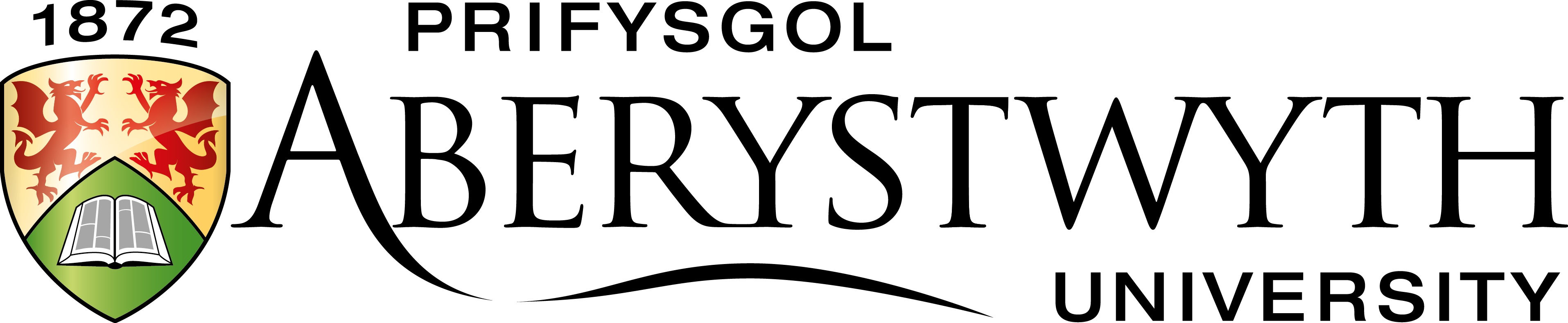 